Hakemuslomakkeen liitteetHakijayhtiön kaksi viimeksi vahvistettua täydellistä tilinpäätöstä ja toimintakertomusta - molemmista tuloslaskelma, tase, liitetiedot, toimintakertomus ja tase-erittelyt sekä tilintarkastuskertomus- hakemuksen liitteenä 1 olevan kaavan mukainen jälkilaskelma (rahoituslaskelma), kaksi viimeistä vuotta. Talousarvio omistajayhteisöstä kuluvalle vuodelle sekä ennusteet seuraaville kahdelle vuodelle liitteen 2 mukaisen kaavan mukaan. Ennusteet laaditaan ilman mahdollisen akordin ja purkuavustuksen vaikutusta.Jos omistajayhteisö kuuluu konserniin, on annettava selvitys yhteisön kanssa samaan konserniin kuuluvien yhtiöiden taloudellisesta tilanteesta ja varallisuudesta (konsernitilinpäätös ja/tai emoyhteisön tilinpäätös).Kokonaisselvitys purkamiskustannuksista ja purkamisen, mahdollisen purkuakordin sekä avustuksen vaikutuksista yhteisön taloudelliseen tilaan. Jos omistustontti aiotaan myydä purkamisen jälkeen, on annettava selvitys myynnin vaikutuksista yhteisön taloudelliseen tilaan.Purkukartoitus eli selvitys purkumateriaalien hyödyntämisestä.Hakijan esittämät tai viranomaisen vaatimat muut olosuhteiden edellyttämät lisäselvitykset.Hakijaa pyydetään kiinnittämään erityistä huomiota siihen, että hakemuksessa annetaan kaikki pyydetyt tiedot. Puutteellisiin hakemuksiin tarvittavat lisäselvitykset viivästyttävät hakemuksen käsittelyä.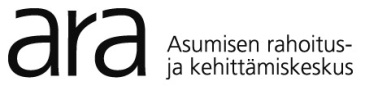 PurkuavustushakemusPurkuavustushakemusPurkuavustushakemusPurkuavustushakemusPurkuavustushakemusPurkuavustushakemusPurkuavustushakemusPurkuavustushakemusPurkuavustushakemusPurkuavustushakemusPurkuavustushakemusPurkuavustushakemus   Kohdetta koskeva akordihakemus vireillä Valtiokonttorissa tai sitä aiotaan hakea    Kohdetta koskeva akordihakemus vireillä Valtiokonttorissa tai sitä aiotaan hakea    Kohdetta koskeva akordihakemus vireillä Valtiokonttorissa tai sitä aiotaan hakea    Kohdetta koskeva akordihakemus vireillä Valtiokonttorissa tai sitä aiotaan hakea    Kohdetta koskeva akordihakemus vireillä Valtiokonttorissa tai sitä aiotaan hakea    Kohdetta koskeva akordihakemus vireillä Valtiokonttorissa tai sitä aiotaan hakea    Kohdetta koskeva akordihakemus vireillä Valtiokonttorissa tai sitä aiotaan hakea    Kohdetta koskeva akordihakemus vireillä Valtiokonttorissa tai sitä aiotaan hakea    Kohdetta koskeva akordihakemus vireillä Valtiokonttorissa tai sitä aiotaan hakea    Kohdetta koskeva akordihakemus vireillä Valtiokonttorissa tai sitä aiotaan hakea    Kohdetta koskeva akordihakemus vireillä Valtiokonttorissa tai sitä aiotaan hakea    Kohdetta koskeva akordihakemus vireillä Valtiokonttorissa tai sitä aiotaan hakea Lomake palautetaan allekirjoitettuna ARAn kirjaamoon: kirjaamo.ara@ara.fi tai postitse Asumisen rahoitus- ja kehittämiskeskus, kirjaamo, PL 30, 15141 LahtiLomake palautetaan allekirjoitettuna ARAn kirjaamoon: kirjaamo.ara@ara.fi tai postitse Asumisen rahoitus- ja kehittämiskeskus, kirjaamo, PL 30, 15141 LahtiLomake palautetaan allekirjoitettuna ARAn kirjaamoon: kirjaamo.ara@ara.fi tai postitse Asumisen rahoitus- ja kehittämiskeskus, kirjaamo, PL 30, 15141 LahtiLomake palautetaan allekirjoitettuna ARAn kirjaamoon: kirjaamo.ara@ara.fi tai postitse Asumisen rahoitus- ja kehittämiskeskus, kirjaamo, PL 30, 15141 LahtiLomake palautetaan allekirjoitettuna ARAn kirjaamoon: kirjaamo.ara@ara.fi tai postitse Asumisen rahoitus- ja kehittämiskeskus, kirjaamo, PL 30, 15141 LahtiLomake palautetaan allekirjoitettuna ARAn kirjaamoon: kirjaamo.ara@ara.fi tai postitse Asumisen rahoitus- ja kehittämiskeskus, kirjaamo, PL 30, 15141 LahtiLomake palautetaan allekirjoitettuna ARAn kirjaamoon: kirjaamo.ara@ara.fi tai postitse Asumisen rahoitus- ja kehittämiskeskus, kirjaamo, PL 30, 15141 LahtiLomake palautetaan allekirjoitettuna ARAn kirjaamoon: kirjaamo.ara@ara.fi tai postitse Asumisen rahoitus- ja kehittämiskeskus, kirjaamo, PL 30, 15141 LahtiLomake palautetaan allekirjoitettuna ARAn kirjaamoon: kirjaamo.ara@ara.fi tai postitse Asumisen rahoitus- ja kehittämiskeskus, kirjaamo, PL 30, 15141 LahtiLomake palautetaan allekirjoitettuna ARAn kirjaamoon: kirjaamo.ara@ara.fi tai postitse Asumisen rahoitus- ja kehittämiskeskus, kirjaamo, PL 30, 15141 LahtiLomake palautetaan allekirjoitettuna ARAn kirjaamoon: kirjaamo.ara@ara.fi tai postitse Asumisen rahoitus- ja kehittämiskeskus, kirjaamo, PL 30, 15141 LahtiLomake palautetaan allekirjoitettuna ARAn kirjaamoon: kirjaamo.ara@ara.fi tai postitse Asumisen rahoitus- ja kehittämiskeskus, kirjaamo, PL 30, 15141 LahtiLomake palautetaan allekirjoitettuna ARAn kirjaamoon: kirjaamo.ara@ara.fi tai postitse Asumisen rahoitus- ja kehittämiskeskus, kirjaamo, PL 30, 15141 LahtiLomake palautetaan allekirjoitettuna ARAn kirjaamoon: kirjaamo.ara@ara.fi tai postitse Asumisen rahoitus- ja kehittämiskeskus, kirjaamo, PL 30, 15141 LahtiLomake palautetaan allekirjoitettuna ARAn kirjaamoon: kirjaamo.ara@ara.fi tai postitse Asumisen rahoitus- ja kehittämiskeskus, kirjaamo, PL 30, 15141 LahtiLomake palautetaan allekirjoitettuna ARAn kirjaamoon: kirjaamo.ara@ara.fi tai postitse Asumisen rahoitus- ja kehittämiskeskus, kirjaamo, PL 30, 15141 LahtiLomake palautetaan allekirjoitettuna ARAn kirjaamoon: kirjaamo.ara@ara.fi tai postitse Asumisen rahoitus- ja kehittämiskeskus, kirjaamo, PL 30, 15141 LahtiLomake palautetaan allekirjoitettuna ARAn kirjaamoon: kirjaamo.ara@ara.fi tai postitse Asumisen rahoitus- ja kehittämiskeskus, kirjaamo, PL 30, 15141 LahtiLomake palautetaan allekirjoitettuna ARAn kirjaamoon: kirjaamo.ara@ara.fi tai postitse Asumisen rahoitus- ja kehittämiskeskus, kirjaamo, PL 30, 15141 LahtiLomake palautetaan allekirjoitettuna ARAn kirjaamoon: kirjaamo.ara@ara.fi tai postitse Asumisen rahoitus- ja kehittämiskeskus, kirjaamo, PL 30, 15141 LahtiLomake palautetaan allekirjoitettuna ARAn kirjaamoon: kirjaamo.ara@ara.fi tai postitse Asumisen rahoitus- ja kehittämiskeskus, kirjaamo, PL 30, 15141 LahtiLAINANSAAJA/TALON OMISTAJAYHTEISÖLAINANSAAJA/TALON OMISTAJAYHTEISÖLAINANSAAJA/TALON OMISTAJAYHTEISÖLAINANSAAJA/TALON OMISTAJAYHTEISÖLAINANSAAJA/TALON OMISTAJAYHTEISÖLAINANSAAJA/TALON OMISTAJAYHTEISÖLAINANSAAJA/TALON OMISTAJAYHTEISÖLAINANSAAJA/TALON OMISTAJAYHTEISÖLAINANSAAJA/TALON OMISTAJAYHTEISÖLAINANSAAJA/TALON OMISTAJAYHTEISÖLAINANSAAJA/TALON OMISTAJAYHTEISÖLAINANSAAJA/TALON OMISTAJAYHTEISÖLAINANSAAJA/TALON OMISTAJAYHTEISÖLAINANSAAJA/TALON OMISTAJAYHTEISÖLAINANSAAJA/TALON OMISTAJAYHTEISÖLAINANSAAJA/TALON OMISTAJAYHTEISÖLAINANSAAJA/TALON OMISTAJAYHTEISÖLAINANSAAJA/TALON OMISTAJAYHTEISÖLAINANSAAJA/TALON OMISTAJAYHTEISÖLAINANSAAJA/TALON OMISTAJAYHTEISÖLAINANSAAJA/TALON OMISTAJAYHTEISÖLAINANSAAJA/TALON OMISTAJAYHTEISÖLAINANSAAJA/TALON OMISTAJAYHTEISÖLAINANSAAJA/TALON OMISTAJAYHTEISÖLAINANSAAJA/TALON OMISTAJAYHTEISÖLAINANSAAJA/TALON OMISTAJAYHTEISÖLAINANSAAJA/TALON OMISTAJAYHTEISÖLAINANSAAJA/TALON OMISTAJAYHTEISÖLAINANSAAJA/TALON OMISTAJAYHTEISÖLAINANSAAJA/TALON OMISTAJAYHTEISÖLAINANSAAJA/TALON OMISTAJAYHTEISÖLAINANSAAJA/TALON OMISTAJAYHTEISÖLAINANSAAJA/TALON OMISTAJAYHTEISÖHakijaHakijaHakijaHakijaHakijaHakijaHakijaHakijaHakijaHakijaHakijaHakijaHakijaHakijaHakijaHakijaHakijaHakijaHakijaHakijaKuntaKuntaKuntaKuntaKuntaKuntaKuntaKuntaKuntaKuntaY-tunnusY-tunnusY-tunnusHakijan omistajayhteisöHakijan omistajayhteisöHakijan omistajayhteisöHakijan omistajayhteisöHakijan omistajayhteisöHakijan omistajayhteisöHakijan omistajayhteisöHakijan omistajayhteisöHakijan omistajayhteisöHakijan omistajayhteisöHakijan omistajayhteisöHakijan omistajayhteisöHakijan omistajayhteisöHakijan omistajayhteisöHakijan omistajayhteisöHakijan omistajayhteisöHakijan omistajayhteisöHakijan omistajayhteisöHakijan omistajayhteisöHakijan omistajayhteisöHakijan omistajayhteisöHakijan omistajayhteisöHakijan omistajayhteisöHakijan omistajayhteisöHakijan omistajayhteisöHakijan omistajayhteisöHakijan omistajayhteisöHakijan omistajayhteisöHakijan omistajayhteisöHakijan omistajayhteisöHakijan omistajayhteisöHakijan omistajayhteisöHakijan omistajayhteisöOmistajayhteisön kaikkien asuinhuoneistojenOmistajayhteisön kaikkien asuinhuoneistojenOmistajayhteisön kaikkien asuinhuoneistojenOmistajayhteisön kaikkien asuinhuoneistojenOmistajayhteisön kaikkien asuinhuoneistojenOmistajayhteisön kaikkien asuinhuoneistojenOmistajayhteisön kaikkien asuinhuoneistojenOmistajayhteisön kaikkien asuinhuoneistojenOmistajayhteisön kaikkien asuinhuoneistojenOmistajayhteisön kaikkien asuinhuoneistojenOmistajayhteisön kaikkien asuinhuoneistojenOmistajayhteisön kaikkien asuinhuoneistojenOmistajayhteisön kaikkien asuinhuoneistojenOmistajayhteisön kaikkien asuinhuoneistojenOmistajayhteisön kaikkien asuinhuoneistojenOmistajayhteisön kaikkien asuinhuoneistojenpinta-ala pinta-ala m2m2lukumäärälukumäärälukumäärälukumääräkplkplkplIsännöitsijän nimiIsännöitsijän nimiIsännöitsijän nimiIsännöitsijän nimiIsännöitsijän nimiIsännöitsijän nimiIsännöitsijän nimiIsännöitsijän nimiIsännöitsijän nimiIsännöitsijän nimiIsännöitsijän nimiIsännöitsijän nimiIsännöitsijän nimiIsännöitsijän nimiIsännöitsijän nimiIsännöitsijän nimiIsännöitsijän nimiIsännöitsijän nimiIsännöitsijän nimiIsännöitsijän nimiSähköpostiosoiteSähköpostiosoiteSähköpostiosoiteSähköpostiosoiteSähköpostiosoiteSähköpostiosoiteSähköpostiosoiteSähköpostiosoiteSähköpostiosoiteSähköpostiosoitePuhelinnumeroPuhelinnumeroPuhelinnumeroOsoiteOsoiteOsoiteOsoiteOsoiteOsoiteOsoiteOsoiteOsoiteOsoiteOsoiteOsoiteOsoiteOsoiteOsoiteOsoiteOsoiteOsoiteOsoiteOsoitePostinumero ja postitoimipaikkaPostinumero ja postitoimipaikkaPostinumero ja postitoimipaikkaPostinumero ja postitoimipaikkaPostinumero ja postitoimipaikkaPostinumero ja postitoimipaikkaPostinumero ja postitoimipaikkaPostinumero ja postitoimipaikkaPostinumero ja postitoimipaikkaPostinumero ja postitoimipaikkaPostinumero ja postitoimipaikkaPostinumero ja postitoimipaikkaPostinumero ja postitoimipaikka  Annan suostumukseni sähköiseen tiedoksiantoon ilmoittamaani sähköpostiosoitteeseen ilman erillistä päätöksen postitusta  Annan suostumukseni sähköiseen tiedoksiantoon ilmoittamaani sähköpostiosoitteeseen ilman erillistä päätöksen postitusta  Annan suostumukseni sähköiseen tiedoksiantoon ilmoittamaani sähköpostiosoitteeseen ilman erillistä päätöksen postitusta  Annan suostumukseni sähköiseen tiedoksiantoon ilmoittamaani sähköpostiosoitteeseen ilman erillistä päätöksen postitusta  Annan suostumukseni sähköiseen tiedoksiantoon ilmoittamaani sähköpostiosoitteeseen ilman erillistä päätöksen postitusta  Annan suostumukseni sähköiseen tiedoksiantoon ilmoittamaani sähköpostiosoitteeseen ilman erillistä päätöksen postitusta  Annan suostumukseni sähköiseen tiedoksiantoon ilmoittamaani sähköpostiosoitteeseen ilman erillistä päätöksen postitusta  Annan suostumukseni sähköiseen tiedoksiantoon ilmoittamaani sähköpostiosoitteeseen ilman erillistä päätöksen postitusta  Annan suostumukseni sähköiseen tiedoksiantoon ilmoittamaani sähköpostiosoitteeseen ilman erillistä päätöksen postitusta  Annan suostumukseni sähköiseen tiedoksiantoon ilmoittamaani sähköpostiosoitteeseen ilman erillistä päätöksen postitusta  Annan suostumukseni sähköiseen tiedoksiantoon ilmoittamaani sähköpostiosoitteeseen ilman erillistä päätöksen postitusta  Annan suostumukseni sähköiseen tiedoksiantoon ilmoittamaani sähköpostiosoitteeseen ilman erillistä päätöksen postitusta  Annan suostumukseni sähköiseen tiedoksiantoon ilmoittamaani sähköpostiosoitteeseen ilman erillistä päätöksen postitusta  Annan suostumukseni sähköiseen tiedoksiantoon ilmoittamaani sähköpostiosoitteeseen ilman erillistä päätöksen postitusta  Annan suostumukseni sähköiseen tiedoksiantoon ilmoittamaani sähköpostiosoitteeseen ilman erillistä päätöksen postitusta  Annan suostumukseni sähköiseen tiedoksiantoon ilmoittamaani sähköpostiosoitteeseen ilman erillistä päätöksen postitusta  Annan suostumukseni sähköiseen tiedoksiantoon ilmoittamaani sähköpostiosoitteeseen ilman erillistä päätöksen postitusta  Annan suostumukseni sähköiseen tiedoksiantoon ilmoittamaani sähköpostiosoitteeseen ilman erillistä päätöksen postitusta  Annan suostumukseni sähköiseen tiedoksiantoon ilmoittamaani sähköpostiosoitteeseen ilman erillistä päätöksen postitusta  Annan suostumukseni sähköiseen tiedoksiantoon ilmoittamaani sähköpostiosoitteeseen ilman erillistä päätöksen postitusta  Annan suostumukseni sähköiseen tiedoksiantoon ilmoittamaani sähköpostiosoitteeseen ilman erillistä päätöksen postitusta  Annan suostumukseni sähköiseen tiedoksiantoon ilmoittamaani sähköpostiosoitteeseen ilman erillistä päätöksen postitusta  Annan suostumukseni sähköiseen tiedoksiantoon ilmoittamaani sähköpostiosoitteeseen ilman erillistä päätöksen postitusta  Annan suostumukseni sähköiseen tiedoksiantoon ilmoittamaani sähköpostiosoitteeseen ilman erillistä päätöksen postitusta  Annan suostumukseni sähköiseen tiedoksiantoon ilmoittamaani sähköpostiosoitteeseen ilman erillistä päätöksen postitusta  Annan suostumukseni sähköiseen tiedoksiantoon ilmoittamaani sähköpostiosoitteeseen ilman erillistä päätöksen postitusta  Annan suostumukseni sähköiseen tiedoksiantoon ilmoittamaani sähköpostiosoitteeseen ilman erillistä päätöksen postitusta  Annan suostumukseni sähköiseen tiedoksiantoon ilmoittamaani sähköpostiosoitteeseen ilman erillistä päätöksen postitusta  Annan suostumukseni sähköiseen tiedoksiantoon ilmoittamaani sähköpostiosoitteeseen ilman erillistä päätöksen postitusta  Annan suostumukseni sähköiseen tiedoksiantoon ilmoittamaani sähköpostiosoitteeseen ilman erillistä päätöksen postitusta  Annan suostumukseni sähköiseen tiedoksiantoon ilmoittamaani sähköpostiosoitteeseen ilman erillistä päätöksen postitusta  Annan suostumukseni sähköiseen tiedoksiantoon ilmoittamaani sähköpostiosoitteeseen ilman erillistä päätöksen postitusta  Annan suostumukseni sähköiseen tiedoksiantoon ilmoittamaani sähköpostiosoitteeseen ilman erillistä päätöksen postitustaYhteisön jäljellä olevien aravalainojen määrä hakuhetkelläYhteisön jäljellä olevien aravalainojen määrä hakuhetkelläYhteisön jäljellä olevien aravalainojen määrä hakuhetkelläYhteisön jäljellä olevien aravalainojen määrä hakuhetkelläYhteisön jäljellä olevien aravalainojen määrä hakuhetkelläYhteisön jäljellä olevien aravalainojen määrä hakuhetkelläYhteisön jäljellä olevien aravalainojen määrä hakuhetkelläYhteisön jäljellä olevien korkotukilainojen määrä hakuhetkelläYhteisön jäljellä olevien korkotukilainojen määrä hakuhetkelläYhteisön jäljellä olevien korkotukilainojen määrä hakuhetkelläYhteisön jäljellä olevien korkotukilainojen määrä hakuhetkelläYhteisön jäljellä olevien korkotukilainojen määrä hakuhetkelläYhteisön jäljellä olevien korkotukilainojen määrä hakuhetkelläYhteisön jäljellä olevien korkotukilainojen määrä hakuhetkelläYhteisön jäljellä olevien korkotukilainojen määrä hakuhetkelläYhteisön jäljellä olevien korkotukilainojen määrä hakuhetkelläYhteisön jäljellä olevien korkotukilainojen määrä hakuhetkelläYhteisön jäljellä olevien korkotukilainojen määrä hakuhetkelläYhteisön jäljellä olevien korkotukilainojen määrä hakuhetkelläYhteisön jäljellä olevien korkotukilainojen määrä hakuhetkelläYhteisön jäljellä olevien korkotukilainojen määrä hakuhetkelläYhteisön jäljellä olevien korkotukilainojen määrä hakuhetkelläYhteisön jäljellä olevien korkotukilainojen määrä hakuhetkelläYhteisön jäljellä olevien korkotukilainojen määrä hakuhetkelläYhteisön jäljellä olevien korkotukilainojen määrä hakuhetkelläYhteisön jäljellä olevien korkotukilainojen määrä hakuhetkelläYhteisön jäljellä olevien muiden lainojen määrä hakuhetkelläYhteisön jäljellä olevien muiden lainojen määrä hakuhetkelläYhteisön jäljellä olevien muiden lainojen määrä hakuhetkelläYhteisön jäljellä olevien muiden lainojen määrä hakuhetkelläYhteisön jäljellä olevien muiden lainojen määrä hakuhetkelläYhteisön jäljellä olevien muiden lainojen määrä hakuhetkelläYhteisön jäljellä olevien muiden lainojen määrä hakuhetkelläPurettava TALO (KOHDE)Purettava TALO (KOHDE)Purettava TALO (KOHDE)Purettava TALO (KOHDE)Purettava TALO (KOHDE)Purettava TALO (KOHDE)Purettava TALO (KOHDE)Purettava TALO (KOHDE)Purettava TALO (KOHDE)Purettava TALO (KOHDE)Purettava TALO (KOHDE)Purettava TALO (KOHDE)Purettava TALO (KOHDE)Purettava TALO (KOHDE)Purettava TALO (KOHDE)Purettava TALO (KOHDE)Purettava TALO (KOHDE)Purettava TALO (KOHDE)Purettava TALO (KOHDE)Purettava TALO (KOHDE)Purettava TALO (KOHDE)Purettava TALO (KOHDE)Purettava TALO (KOHDE)Purettava TALO (KOHDE)Purettava TALO (KOHDE)Purettava TALO (KOHDE)Purettava TALO (KOHDE)Purettava TALO (KOHDE)Purettava TALO (KOHDE)Purettava TALO (KOHDE)Purettava TALO (KOHDE)Purettava TALO (KOHDE)Purettava TALO (KOHDE)Talon osoiteTalon osoiteTalon osoiteTalon osoiteTalon osoiteTalon osoiteTalon osoiteTalon osoiteTalon osoiteTalon osoiteTalon osoiteTalon osoiteTalon osoiteTalon osoiteTalon osoiteTalon osoiteTalon osoiteTalon osoiteSijaintikuntaSijaintikuntaSijaintikuntaSijaintikuntaSijaintikuntaSijaintikuntaSijaintikuntaSijaintikuntaSijaintikuntaSijaintikuntaSijaintikuntaSijaintikuntaSijaintikuntaSijaintikuntaSijaintikuntaTalon valmistumisvuosiTalon valmistumisvuosiTalon valmistumisvuosiTalon valmistumisvuosiTalon valmistumisvuosiTalon perusparannusvuosiTalon perusparannusvuosiTalon perusparannusvuosiTalon perusparannusvuosiTalon perusparannusvuosiTalon perusparannusvuosiTalon perusparannusvuosiTalon perusparannusvuosiTalon perusparannusvuosiTalon perusparannusvuosiTalon perusparannusvuosiTalon perusparannusvuosiTalon perusparannusvuosiAsuinhuoneistojen pinta-ala           asm2                                 lukumäärä        kpl                         Asuinhuoneistojen pinta-ala           asm2                                 lukumäärä        kpl                         Asuinhuoneistojen pinta-ala           asm2                                 lukumäärä        kpl                         Asuinhuoneistojen pinta-ala           asm2                                 lukumäärä        kpl                         Asuinhuoneistojen pinta-ala           asm2                                 lukumäärä        kpl                         Asuinhuoneistojen pinta-ala           asm2                                 lukumäärä        kpl                         Asuinhuoneistojen pinta-ala           asm2                                 lukumäärä        kpl                         Asuinhuoneistojen pinta-ala           asm2                                 lukumäärä        kpl                         Asuinhuoneistojen pinta-ala           asm2                                 lukumäärä        kpl                         Asuinhuoneistojen pinta-ala           asm2                                 lukumäärä        kpl                         Asuinhuoneistojen pinta-ala           asm2                                 lukumäärä        kpl                         Asuinhuoneistojen pinta-ala           asm2                                 lukumäärä        kpl                         Asuinhuoneistojen pinta-ala           asm2                                 lukumäärä        kpl                         Asuinhuoneistojen pinta-ala           asm2                                 lukumäärä        kpl                         Asuinhuoneistojen pinta-ala           asm2                                 lukumäärä        kpl                         Väestötietojärjestelmän mukainen pysyvä rakennustunnus (VTJ-PRT)Väestötietojärjestelmän mukainen pysyvä rakennustunnus (VTJ-PRT)Väestötietojärjestelmän mukainen pysyvä rakennustunnus (VTJ-PRT)Väestötietojärjestelmän mukainen pysyvä rakennustunnus (VTJ-PRT)Väestötietojärjestelmän mukainen pysyvä rakennustunnus (VTJ-PRT)Väestötietojärjestelmän mukainen pysyvä rakennustunnus (VTJ-PRT)Kiinteistötunnus / rakennustunnusKiinteistötunnus / rakennustunnusKiinteistötunnus / rakennustunnusKiinteistötunnus / rakennustunnusKiinteistötunnus / rakennustunnusKiinteistötunnus / rakennustunnusKiinteistötunnus / rakennustunnusKiinteistötunnus / rakennustunnusKiinteistötunnus / rakennustunnusKiinteistötunnus / rakennustunnusKiinteistötunnus / rakennustunnusKiinteistötunnus / rakennustunnusKiinteistötunnus / rakennustunnusKiinteistötunnus / rakennustunnusKiinteistötunnus / rakennustunnusKiinteistötunnus / rakennustunnusKiinteistötunnus / rakennustunnusKiinteistötunnus / rakennustunnusKiinteistötunnus / rakennustunnusKiinteistötunnus / rakennustunnusKiinteistötunnus / rakennustunnusKiinteistötunnus / rakennustunnusKiinteistötunnus / rakennustunnusKiinteistötunnus / rakennustunnusKiinteistötunnus / rakennustunnusKiinteistötunnus / rakennustunnusKuntaKuntaKuntaKuntaKunnan osaKunnan osaKunnan osaKunnan osaKunnan osaKortteliKortteliKortteliKortteliKortteliTonttiTonttiTonttiTonttiTonttiTarkisteTarkisteTarkisteRakennusRakennusRakennusRakennusLaitostunnusValtiokonttorin lainanumeroValtiokonttorin lainanumeroValtiokonttorin lainanumeroValtiokonttorin lainanumeroValtiokonttorin lainanumeroARAn purkuluvan:ARAn purkuluvan:ARAn purkuluvan:ARAn purkuluvan:ARAn purkuluvan:ARAn purkuluvan:ARAn purkuluvan:ARAn purkuluvan:ARAn purkuluvan:ARAn purkuluvan:ARAn purkuluvan:ARAn purkuluvan:ARAn purkuluvan:ARAn purkuluvan:ARAn purkuluvan:ARAn purkuluvan:ARAn purkuluvan:ARAn purkuluvan:ARAn purkuluvan:ARAn purkuluvan:ARAn purkuluvan:ARAn purkuluvan:ARAn purkuluvan:Valtiokonttorin lainanumeroValtiokonttorin lainanumeroValtiokonttorin lainanumeroValtiokonttorin lainanumeroValtiokonttorin lainanumeropäätöspäivämääräpäätöspäivämääräpäätöspäivämääräpäätöspäivämääräpäätöspäivämääräpäätöspäivämäärädiaarinumerodiaarinumerodiaarinumerodiaarinumerodiaarinumero hakemus vireillä  hakemus vireillä  hakemus vireillä  hakemus vireillä  hakemus vireillä  Kohde on vapautunut rajoituksista. Vapautumisen päivämäärä: Kohde on vapautunut rajoituksista. Vapautumisen päivämäärä: Kohde on vapautunut rajoituksista. Vapautumisen päivämäärä: Kohde on vapautunut rajoituksista. Vapautumisen päivämäärä: Kohde on vapautunut rajoituksista. Vapautumisen päivämäärä: Kohde on vapautunut rajoituksista. Vapautumisen päivämäärä: Kohde on vapautunut rajoituksista. Vapautumisen päivämäärä: Kohde on vapautunut rajoituksista. Vapautumisen päivämäärä: Kohde on vapautunut rajoituksista. Vapautumisen päivämäärä: Kohde on vapautunut rajoituksista. Vapautumisen päivämäärä: Kohde on vapautunut rajoituksista. Vapautumisen päivämäärä: Kohde on vapautunut rajoituksista. Vapautumisen päivämäärä: Kohde on vapautunut rajoituksista. Vapautumisen päivämäärä: Kohde on vapautunut rajoituksista. Vapautumisen päivämäärä: Kohde on vapautunut rajoituksista. Vapautumisen päivämäärä: Kohde on vapautunut rajoituksista. Vapautumisen päivämäärä: Kohde on vapautunut rajoituksista. Vapautumisen päivämäärä:Jäljellä olevan aravalainan määrä (saldo) purettavan talon (kohteen) osalta hakuhetkelläJäljellä olevan aravalainan määrä (saldo) purettavan talon (kohteen) osalta hakuhetkelläJäljellä olevan aravalainan määrä (saldo) purettavan talon (kohteen) osalta hakuhetkelläJäljellä olevan aravalainan määrä (saldo) purettavan talon (kohteen) osalta hakuhetkelläJäljellä olevan aravalainan määrä (saldo) purettavan talon (kohteen) osalta hakuhetkelläJäljellä olevan aravalainan määrä (saldo) purettavan talon (kohteen) osalta hakuhetkelläJäljellä olevan aravalainan määrä (saldo) purettavan talon (kohteen) osalta hakuhetkelläJäljellä olevan aravalainan määrä (saldo) purettavan talon (kohteen) osalta hakuhetkelläMuut taloon kohdistuvat lainatMuut taloon kohdistuvat lainatMuut taloon kohdistuvat lainatMuut taloon kohdistuvat lainatMuut taloon kohdistuvat lainatMuut taloon kohdistuvat lainatMuut taloon kohdistuvat lainatMuut taloon kohdistuvat lainatMuut taloon kohdistuvat lainatMuut taloon kohdistuvat lainatMuut taloon kohdistuvat lainatMuut taloon kohdistuvat lainatMuut taloon kohdistuvat lainatMuut taloon kohdistuvat lainatMuut taloon kohdistuvat lainatMuut taloon kohdistuvat lainatMuut taloon kohdistuvat lainatMuut taloon kohdistuvat lainatMuut taloon kohdistuvat lainatPurettavan talon (kohteen) kirjanpitoarvo viimeksi vahvistetussa tilinpäätöksessäPurettavan talon (kohteen) kirjanpitoarvo viimeksi vahvistetussa tilinpäätöksessäPurettavan talon (kohteen) kirjanpitoarvo viimeksi vahvistetussa tilinpäätöksessäPurettavan talon (kohteen) kirjanpitoarvo viimeksi vahvistetussa tilinpäätöksessäPurettavan talon (kohteen) kirjanpitoarvo viimeksi vahvistetussa tilinpäätöksessäPurettavan talon (kohteen) kirjanpitoarvo viimeksi vahvistetussa tilinpäätöksessäHALLINTAMUOTOHALLINTAMUOTOHALLINTAMUOTOHALLINTAMUOTOHALLINTAMUOTOHALLINTAMUOTOHALLINTAMUOTOHALLINTAMUOTOHALLINTAMUOTOHALLINTAMUOTOHALLINTAMUOTOHALLINTAMUOTOHALLINTAMUOTOHALLINTAMUOTOHALLINTAMUOTOHALLINTAMUOTOHALLINTAMUOTOHALLINTAMUOTOHALLINTAMUOTOHALLINTAMUOTOHALLINTAMUOTOHALLINTAMUOTOHALLINTAMUOTOHALLINTAMUOTOHALLINTAMUOTOHALLINTAMUOTOHALLINTAMUOTOHALLINTAMUOTOHALLINTAMUOTOHALLINTAMUOTOHALLINTAMUOTOHALLINTAMUOTOHALLINTAMUOTOSuoraan omistettu vuokrataloSuoraan omistettu vuokrataloSuoraan omistettu vuokrataloTavallinen kiinteistöosakeyhtiöTavallinen kiinteistöosakeyhtiöTavallinen kiinteistöosakeyhtiöTavallinen kiinteistöosakeyhtiöTavallinen kiinteistöosakeyhtiöTavallinen kiinteistöosakeyhtiöTavallinen kiinteistöosakeyhtiöAsunto-
osakeyhtiöAsunto-
osakeyhtiöAsunto-
osakeyhtiöAsunto-
osakeyhtiöAsunto-
osakeyhtiöAsunto-
osakeyhtiöAsunto-
osakeyhtiöAsunto-
osakeyhtiöKeskinäinen kiinteistöosakeyhtiöKeskinäinen kiinteistöosakeyhtiöKeskinäinen kiinteistöosakeyhtiöKeskinäinen kiinteistöosakeyhtiöKeskinäinen kiinteistöosakeyhtiöKeskinäinen kiinteistöosakeyhtiö
Yksittäinen omakotitalo
Yksittäinen omakotitaloTontin hallintamuoto  Vuokratontti                        Omistustontti                      Kaavamuutos vireilläTontin hallintamuoto  Vuokratontti                        Omistustontti                      Kaavamuutos vireilläTontin hallintamuoto  Vuokratontti                        Omistustontti                      Kaavamuutos vireilläTontin hallintamuoto  Vuokratontti                        Omistustontti                      Kaavamuutos vireilläTontin hallintamuoto  Vuokratontti                        Omistustontti                      Kaavamuutos vireilläTontin hallintamuoto  Vuokratontti                        Omistustontti                      Kaavamuutos vireilläTontin hallintamuoto  Vuokratontti                        Omistustontti                      Kaavamuutos vireilläTontin hallintamuoto  Vuokratontti                        Omistustontti                      Kaavamuutos vireilläTontin hallintamuoto  Vuokratontti                        Omistustontti                      Kaavamuutos vireilläTontin hallintamuoto  Vuokratontti                        Omistustontti                      Kaavamuutos vireilläTontin hallintamuoto  Vuokratontti                        Omistustontti                      Kaavamuutos vireilläTontin hallintamuoto  Vuokratontti                        Omistustontti                      Kaavamuutos vireilläTontin hallintamuoto  Vuokratontti                        Omistustontti                      Kaavamuutos vireilläTontin hallintamuoto  Vuokratontti                        Omistustontti                      Kaavamuutos vireilläTontin hallintamuoto  Vuokratontti                        Omistustontti                      Kaavamuutos vireilläTontin hallintamuoto  Vuokratontti                        Omistustontti                      Kaavamuutos vireilläTontin hallintamuoto  Vuokratontti                        Omistustontti                      Kaavamuutos vireilläTontin hallintamuoto  Vuokratontti                        Omistustontti                      Kaavamuutos vireilläTontin hallintamuoto  Vuokratontti                        Omistustontti                      Kaavamuutos vireilläTontin hallintamuoto  Vuokratontti                        Omistustontti                      Kaavamuutos vireilläTontin hallintamuoto  Vuokratontti                        Omistustontti                      Kaavamuutos vireilläTontin hallintamuoto  Vuokratontti                        Omistustontti                      Kaavamuutos vireilläTontin hallintamuoto  Vuokratontti                        Omistustontti                      Kaavamuutos vireilläTontin hallintamuoto  Vuokratontti                        Omistustontti                      Kaavamuutos vireilläTontin hallintamuoto  Vuokratontti                        Omistustontti                      Kaavamuutos vireilläTontin hallintamuoto  Vuokratontti                        Omistustontti                      Kaavamuutos vireilläTontin hallintamuoto  Vuokratontti                        Omistustontti                      Kaavamuutos vireilläTontin hallintamuoto  Vuokratontti                        Omistustontti                      Kaavamuutos vireilläTontin hallintamuoto  Vuokratontti                        Omistustontti                      Kaavamuutos vireilläTontin hallintamuoto  Vuokratontti                        Omistustontti                      Kaavamuutos vireilläTontin hallintamuoto  Vuokratontti                        Omistustontti                      Kaavamuutos vireilläTontin hallintamuoto  Vuokratontti                        Omistustontti                      Kaavamuutos vireilläTontin hallintamuoto  Vuokratontti                        Omistustontti                      Kaavamuutos vireilläTontin käyttötarkoitus tulevaisuudessa       Tontin käyttötarkoitus tulevaisuudessa       Tontin käyttötarkoitus tulevaisuudessa       Tontin käyttötarkoitus tulevaisuudessa       Tontin käyttötarkoitus tulevaisuudessa       Tontin käyttötarkoitus tulevaisuudessa       Tontin käyttötarkoitus tulevaisuudessa       Tontin käyttötarkoitus tulevaisuudessa       Tontin käyttötarkoitus tulevaisuudessa       Tontin käyttötarkoitus tulevaisuudessa       Tontin käyttötarkoitus tulevaisuudessa       Tontin käyttötarkoitus tulevaisuudessa       Tontin käyttötarkoitus tulevaisuudessa       Tontin käyttötarkoitus tulevaisuudessa       Tontin käyttötarkoitus tulevaisuudessa       Tontin käyttötarkoitus tulevaisuudessa       Tontin käyttötarkoitus tulevaisuudessa       Tontin käyttötarkoitus tulevaisuudessa       Tontin käyttötarkoitus tulevaisuudessa       Tontin käyttötarkoitus tulevaisuudessa       Tontin käyttötarkoitus tulevaisuudessa       Tontin käyttötarkoitus tulevaisuudessa       Tontin käyttötarkoitus tulevaisuudessa       Tontin käyttötarkoitus tulevaisuudessa       Tontin käyttötarkoitus tulevaisuudessa       Tontin käyttötarkoitus tulevaisuudessa       Tontin käyttötarkoitus tulevaisuudessa       Tontin käyttötarkoitus tulevaisuudessa       Tontin käyttötarkoitus tulevaisuudessa       Tontin käyttötarkoitus tulevaisuudessa       Tontin käyttötarkoitus tulevaisuudessa       Tontin käyttötarkoitus tulevaisuudessa       Tontin käyttötarkoitus tulevaisuudessa       Tontin käypä arvo       Tontin käypä arvo       Tontin käypä arvo       Tontin käypä arvo       Tontin käypä arvo       Tontin käypä arvo       Tontin käypä arvo       Tontin käypä arvo       Tontin käypä arvo       Tontin käypä arvo       Tontin käypä arvo       Tontin käypä arvo       Tontin käypä arvo       Tontin käypä arvo       Tontin käypä arvo       Tontin käypä arvo       Tontin käypä arvo       Tontin käypä arvo       Tontin käypä arvo       Tontin käypä arvo       Tontin käypä arvo       Tontin käypä arvo       Tontin käypä arvo       Tontin käypä arvo       Tontin käypä arvo       Tontin käypä arvo       Tontin käypä arvo       Tontin käypä arvo       Tontin käypä arvo       Tontin käypä arvo       Tontin käypä arvo       Tontin käypä arvo       Tontin käypä arvo       ASUNNOTASUNNOTASUNNOTASUNNOTASUNNOTASUNNOTASUNNOTASUNNOTTalo (kohde)Talo (kohde)Talo (kohde)OmistajayhteisöOmistajayhteisöOmistajayhteisöKäyttöaste hakuhetkelläKäyttöaste hakuhetkellä % %Käyttöaste 12 kk ennen hakuhetkeäKäyttöaste 12 kk ennen hakuhetkeä % % %Tyhjien asuntojen lukumäärä hakemushetkellä Tyhjien asuntojen lukumäärä hakemushetkellä kplkplkplja arvio tyhjien asuntojen määrästä vuoden kuluttuaja arvio tyhjien asuntojen määrästä vuoden kuluttuakplkplkplAsuntojen, jotka ovat olleet tyhjänä väh. 2 kk hakua edeltäneenä vuonna, lukumäärä  Asuntojen, jotka ovat olleet tyhjänä väh. 2 kk hakua edeltäneenä vuonna, lukumäärä  kplkplkplTyhjänä olosta johtunut vuokratulojen väheneminen hakua edeltäneenä vuonna Tyhjänä olosta johtunut vuokratulojen väheneminen hakua edeltäneenä vuonna €€€jonka osuus koko vuoden laskennallisista vuokratuloistajonka osuus koko vuoden laskennallisista vuokratuloista%%%HAKEMUKSEN PERUSTELUTHAKEMUKSEN PERUSTELUTHAKEMUKSEN PERUSTELUTHAKEMUKSEN PERUSTELUTHAKEMUKSEN PERUSTELUTHAKEMUKSEN PERUSTELUTHAKEMUKSEN PERUSTELUTHAKEMUKSEN PERUSTELUTArvio purkamiskustannuksista (sis.alv), €Arvio purkamiskustannuksista (sis.alv), €Arvio purkamiskustannuksista (sis.alv), €Arvio purkamiskustannuksista (sis.alv), €Arvio purkamiskustannuksista (sis.alv), €Arvio purkamiskustannuksista (sis.alv), €Arvio purkamiskustannuksista (sis.alv), €Arvio purkamiskustannuksista (sis.alv), €Paikka ja päivämääräAllekirjoitusAllekirjoitusNimen selvennys / asemaNimen selvennys / asemaNimen selvennys / asemaNimen selvennys / asemaNimen selvennys / asemaLIITE 1JälkilaskelmaJälkilaskelmaVuosi:      Vuosi:      HOITOTUOTOTHOITOTUOTOTVuokrat++Käyttökorvaukset++Korkotuotot++Nostetut lainat++Muut tuotot++Vuokratappiot--Tuotot yhteensä++HOITOMENOTHOITOMENOTKiinteistön hoitokulut--Aktivoidut hankinnat--Lainojen korot--Lainojen lyhennykset--Verot--Muut kulut--Menot yhteensä--Yli/alijäämä tilikaudeltaYli/alijäämä tilikaudelta+/-+/-Yli/alijäämä edellisiltä tilikausiltaYli/alijäämä edellisiltä tilikausilta+/-+/-Yli/alijäämä 31.12.Yli/alijäämä 31.12.+/-+/-TARKISTUS KIRJANPITOONTARKISTUS KIRJANPITOONRahoitusomaisuusRahoitusomaisuus++Lyhytaikainen vieras pääoma*Lyhytaikainen vieras pääoma*--KOKONAISYLI/ALIJÄÄMÄ 31.12.KOKONAISYLI/ALIJÄÄMÄ 31.12.+/-+/-* Ilman seuraavan vuoden lainojen lyhennyksiä* Ilman seuraavan vuoden lainojen lyhennyksiä* Ilman seuraavan vuoden lainojen lyhennyksiä* Ilman seuraavan vuoden lainojen lyhennyksiä* Ilman seuraavan vuoden lainojen lyhennyksiä* Ilman seuraavan vuoden lainojen lyhennyksiä LIITE 2 LIITE 2 LIITE 2 LIITE 2 LIITE 2 LIITE 2 LIITE 2 LIITE 2 LIITE 2 LIITE 2 LIITE 2 LIITE 2TALOUSARVIO VUODELLE       TALOUSARVIO VUODELLE       TALOUSARVIO VUODELLE       TALOUSARVIO VUODELLE       TALOUSARVIO VUODELLE       TALOUSARVIO VUODELLE       TALOUSARVIO VUODELLE       TALOUSARVIO VUODELLE       TALOUSARVIO VUODELLE       TALOUSARVIO VUODELLE       TALOUSARVIO VUODELLE       TALOUSARVIO VUODELLE       Yhteisön nimiYhteisön nimiYhteisön nimiAsuinhuoneistoalaAsuinhuoneistoalaAsuinhuoneistoalaAsuinhuoneistoalam2Muu huoneistoalaMuu huoneistoalam2KIINTEISTÖJENKIINTEISTÖJENKIINTEISTÖJENKIINTEISTÖJENAsuinhuoneistojen vuokratAsuinhuoneistojen vuokratAsuinhuoneistojen vuokratAsuinhuoneistojen vuokratTUOTOTTUOTOTTUOTOTTUOTOTkk        xm2           x€/m2/kkkk        xm2        x€/m2/kkTalonmiehen asunnon vuokraTalonmiehen asunnon vuokraTalonmiehen asunnon vuokraMuut vuokratMuut vuokrat        Liiketilat yms.        Liiketilat yms.        Autotallit ja -paikat        Autotallit ja -paikatKäyttökorvauksetKäyttökorvauksetKorkotuototMuut tuototTUOTOT YHTEENSÄTUOTOT YHTEENSÄTUOTOT YHTEENSÄKIINTEISTÖJENKIINTEISTÖJENKIINTEISTÖJENKIINTEISTÖJENHenkilöstökulutHenkilöstökulutHOITOKULUTHOITOKULUTHOITOKULUTHOITOKULUTHallintopalvelutHallintopalvelutKäyttö- ja huoltopalvelutKäyttö- ja huoltopalvelutKäyttö- ja huoltopalvelutUlkoalueiden hoitopalvelutUlkoalueiden hoitopalvelutUlkoalueiden hoitopalvelutSiivouspalvelutSiivouspalvelutLämmitysLämmitysVesimaksuSähköSähköJätehuoltoVahinkovakuutuksetVahinkovakuutuksetMuut vuokrat kuin tontin vuokraMuut vuokrat kuin tontin vuokraMuut vuokrat kuin tontin vuokraKiinteistöveroKiinteistöveroKorjaukset ja huolto Korjaukset ja huolto Korjaukset ja huolto Muut hoitokulutMuut hoitokulutTontin vuokraTontin vuokraVerotVerotHOITOKULUT YHTEENSÄHOITOKULUT YHTEENSÄHOITOKULUT YHTEENSÄYli/alijäämäPääomakulutPääomakulutPääomakulutPääomakulutArava- ja korkotukilainatArava- ja korkotukilainatArava- ja korkotukilainatArava- ja korkotukilainatLyhennyksetLyhennyksetLyhennyksetLyhennyksetKorotKorotKorotKorotMuut lainatMuut lainatMuut lainatMuut lainatMuut lainatLyhennyksetLyhennyksetLyhennyksetLyhennyksetLyhennyksetKorotKorotKorotKorotKorotOsingot ja muu tuotontuloutusOsingot ja muu tuotontuloutusOsingot ja muu tuotontuloutusOsingot ja muu tuotontuloutusPÄÄOMAKULUT YHTEENSÄPÄÄOMAKULUT YHTEENSÄPÄÄOMAKULUT YHTEENSÄPÄÄOMAKULUT YHTEENSÄTalousarviovuoden yli/alijäämäTalousarviovuoden yli/alijäämäTalousarviovuoden yli/alijäämäTalousarviovuoden yli/alijäämäEdellisen vuoden yli/alijäämäEdellisen vuoden yli/alijäämäEdellisen vuoden yli/alijäämäEdellisen vuoden yli/alijäämäKokonaisYli/AlijäämäKokonaisYli/AlijäämäKokonaisYli/AlijäämäKokonaisYli/AlijäämäYhteisön keskimääräinenYhteisön keskimääräinenYhteisön keskimääräinenYhteisön keskimääräinenYhteisön keskimääräinenHoitomenovuokraHoitomenovuokraHoitomenovuokraHoitomenovuokraHoitomenovuokraHoitomenovuokra€/m2/kkPääomamenovuokraPääomamenovuokraPääomamenovuokraPääomamenovuokraPääomamenovuokraPääomamenovuokra€/m2/kkKokonaisvuokraKokonaisvuokraKokonaisvuokraKokonaisvuokraKokonaisvuokraKokonaisvuokra€/m2/kk